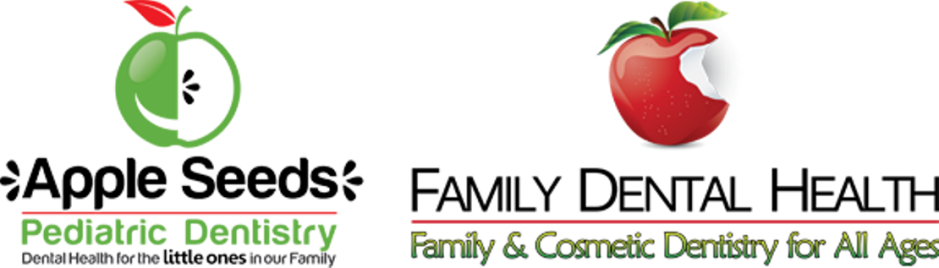 PATIENT INFORMATIONPatient Name:____________________________________________      Name patient goes by: ________________	                            Last			FirstAge___    DOB __________   Sex   F    M     School___________________________     Grade_________Patient Name: ___________________________________________      Name patient goes by: _______________	                            Last			FirstAge___    DOB __________   Sex   F    M     School___________________________     Grade_________Patient Name: ____________________________________________   Name patient goes by: ________________	                            Last			FirstAge___    DOB __________   Sex   F    M     School_____________________________     Grade_______Patient Name: ___________________________________________      Name patient goes by: ________________	                            Last			FirAge___    DOB __________   Sex   F    M     School___________________________     Grade_________Address____________________________________     City_________________ State_________    Zip_______Home Phone# _____________________________        Home E-mail __________________________________EMERGENCY CONTACT NAME:  ____________________________Phone Number: __________PARENT OR GUARDIAN INFORMATION ____MOTHER ____STEPMOTHER ____GUARDIANName________________________________________DOB___________Cell Phone ____________________Employer__________________________________________________Occupation______________________S.S. #_______________________Work E-mail________________________Work ______________________Preferred communication:  ___ Email     ____ Text      _____ Cell Phone         _____Home PhonePARENT OR GUARDIAN INFORMATION ____FATHER ____STEPFATHER ____GUARDIANName_______________________________________DOB___________ Cell Phone #____________________Employer__________________________________________________Occupation______________________S.S. #______________________ Work E-mail________________________ Work #_____________________Preferred communication:  ___ Email     ____ Text      _____ Cell Phone         _____Home PhoneIf insured, name of Dental Plan and Policy Number:______________________________________________________________________________________________________________________________________________________________________MEDICAL HISTORY     Patient Name: ___________________________________________      Name patient goes by: _________________	                            Last			FirstName of physician_______________________________________   Phone #: ________________________Does your child currently have a health problem?  ___Yes ___No	Since when _________________________ What is the problem? ____________________________Has your child had any recent hospitalizations?  ____Yes ____No	When ________________________ ____  What was the problem? ___________________________Is your child presently taking any medication? ____Yes ____NoName of mediation(s) and dosages? ____________________________________________________Is your child allergic to antibiotics or other medications? ___Yes ___NoName of medication(s) ______________________________________________________________Is your child allergic to or sensitive to LATEX?  ____Yes ____NoDoes your child have any other allergies?  ____Yes ____No	Please describe: ____________________________________________________________________Please check any of the following medical conditions your child has experienced:___Asthma		___Inhaler			 ___ Special Needs 		___ Convulsions/Epilepsy___ Anemia	 	___ Heart Condition  		  ___ HIV/AIDS		___ Hepatitis ___ Lung Disease 	 ___ Ear Problems		___ Abnormal Bleeding	 ___ Nose/Throat Disorder ___ Tubes in Ears	___ Blood Disease		___ Diabetes			 ___ Cancer/Tumors ___ ADD/ADHD	___ Tuberculosis 		___ Stomach/Kidney Problems ___ Emotional Disorder___ Skin Disorder 	___ Liver Problems		 ___ Latex Allergy		___ Seasonal Allergies___ Autism / Asperger’s Syndrome     ____ Tonsils/Adenoids Removed                 ___ Speech/Vision Problems___ Other_________________________________________________________________________________Please explain any medical condition(s) or concerns that your child has_________________________________________________________________________________________________________________________________________________________________________________DENTAL HISTORYHas your child ever been seen by a dentist? ____Yes ___NoIf yes, please give the date of last dental care: _____________ Previous Dentist Name: _____________Has your child had problems with previous dental treatment? ___Yes ___NoIf yes, please explain: ______________________ ___________________________________________Has your child had any type of injury to his/her teeth? ___Yes ___NoIf yes, please explain: __________________________________________________________________Is your child in pain today? ___Yes ___No   If yes, please explain ____________________________________Does your child have a dental condition about which you are especially concerned? ___Yes ___NoIf yes, please explain: __________________________ ________________________________________Does your child eat between meals?  ____Yes ____NoDoes your child eat sweets, such as candy, soda pop, chewing gum?  ____Yes ____No	What__________________________________________ How often? __________________________Is your child on a bottle? ____Yes ____No           If no, at what age was it discontinued? __________________Do you use “bottle water”?  ____Yes ____No      With or without fluoride?  (Please circle one)	If yes, do you use it for 1) drinking 2) cooking 3) bothDo you use community water (tap water)? 1) drinking  2) cooking  3) both  4) neitherDo you filter your tap water?  ____Yes ____No     Does the filter remove fluoride?  ____Yes ____No   Is your primary source of water from a well? ___Yes___No 	If yes, have you had your well water tested for Fluoride content?  ____Yes ____NoIs your child taking or using any Fluoride supplements (drops, tablets, rinses, gels)?  ____Yes   ____No	If yes, what is being taken or used? ___________________________ How often? _______________When does your child brush his/her teeth?   Upon rising        Right after meals         Before going to bedDo you help your child with brushing his/her teeth?  ____Yes ____NoDoes your child floss?  ____Yes ___No    Do you help your child with flossing?  ____Yes ____NoDoes your child have any oral habits, such as thumb or finger sucking, pacifier use, nail biting, grinding, clinching, bottle feeding?  __Yes __No   	If yes, please explain _______________________________________Age discontinued? ___________AUTHORIZATION & RELEASETo the best of my knowledge, the questions on this form have been accurately answered. I understand that providing incorrect information can be dangerous to my child’s health. It is my responsibility to inform the dental office of any changes in my child’s medical status. I also authorize the dental staff to perform the necessary dental services my child may need. Signature of Parent/Guardian__________________________________________________Date_____________________